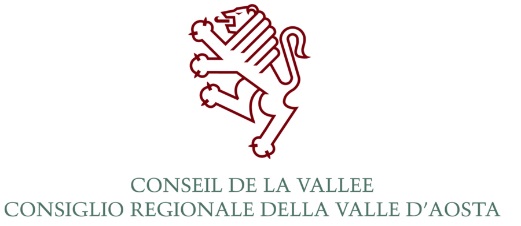 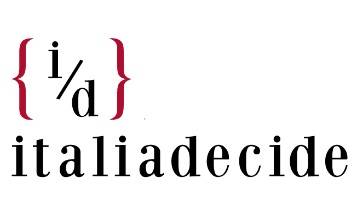 SCUOLA PER LA DEMOCRAZIA La responsabilità politica e giuridica nel governo localeAosta 7-8-9 ottobre 2016PALAZZO REGIONALESala Maria Ida ViglinoVenerdì 7 ottobre 2016ore 13.30	Registrazione partecipantiore 14.00	Avvio dei lavori:Luciano Violante, Presidente di italiadecideInterventi:Gianluca Callipo, Coordinatore Nazionale ANCI Giovani Alessandro Palanza, Vicepresidente dell'Associazione e Direttore delle Scuole di italiadecide; Giulio Grosjacques, Vicepresidente vicario del Consiglio permanente degli Enti localiAndrea Rosset, Presidente del Consiglio regionaleAugusto Rollandin, Presidente della Regioneore 14.30	Diana De Martino, Sostituto Procuratore della Direzione nazionale antimafia La responsabilità penale degli amministratori comunali nella gestione delle procedure ad evidenza pubblica. La prevenzione della corruzione.ore 15.15	Dibattitoore 15.45	Vincenzo Cerulli Irelli, Professore ordinario di Diritto amministrativo - Facoltà di Giurisprudenza - "Sapienza" Università di Roma	Quadro di sintesi dei rapporti tra responsabilità politica e responsabilità giuridiche in capo all'Amministrazione comunaleore 16.30	Discussioneore 17.00	Angelo Rughetti, Sottosegretario al Ministero della Semplificazione e Pubblica AmministrazioneLa riforma della Pubblica Amministrazione e degli enti localiore 17.30	Seminari per la formazione e l'avvio dei gruppi di lavoro coordinati da Alessandro Palanza, Giuseppe Durano, Francesco Karrer, Ivana Rasi, Enrico Seta ore 19.45	Chiusura dei lavoriPALAZZO REGIONALESala Maria Ida ViglinoSabato 8 ottobre 2016ore	9.30   Fabio Pinelli, Studio Pinelli & Druda Penale Tributario 	Profili di responsabilità penale nell'esercizio delle funzioni di governo localeore  10.15	Discussioneore  11.00	  Giancarlo Astegiano, Procuratore regionale della Corte dei Conti – PiemonteLa responsabilità finanziaria e contabile in capo all'Amministrazione comunaleore  11.45	Discussione ore  12.15	Riunioni preparatorie dei gruppi di lavoro	ore  13.00	Pausa pranzoore  14.30	Mario Occhiuto, Sindaco di Cosenza	Le trasformazioni delle città e le responsabilità degli amministratoriore  15.15 	Discussione ore  16.00  Giuseppe Durano, Avvocato, Cattedra di “diritto urbanistico”, Università Luiss Guido Carli Roma Ricognizione dei casi di responsabilità politica e giuridica dell'amministrazione comunale trasmessi dai partecipantiore  16.45	Discussione ore 	17.15   Seminari conclusivi dei gruppi di lavoro guidati da Alessandro Palanza, Giuseppe Durano, Francesco Karrer, Ivana Rasi, Enrico Seta	ore 19.45   Chiusura dei lavoriPALAZZO REGIONALESala Maria Ida ViglinoDomenica 9 ottobre 2016ore 9.30	Relazioni conclusive dei gruppi di lavoro e discussione plenaria del documento finaleore 11.00 	Angelino Alfano, Ministro dell'Interno	Dialogo con i giovani amministratori  ore 12.30	Chiusura della Scuola